AP Human Geography Summer AssignmentKerry Moore, Whitewater HSTo help you get in the geographer’s mindset, I’ve put together a summer assignment that will prepare you for AP Human Geography in the fall. If you need to contact me, my email is moore.kerry@mail.fcboe.org. You can find a copy of this assignment at my Blackboard website. This assignment is worth 100 total points. Have fun!PART 1 – Country Investigation (80 points)Pick one of the following countries to investigate in detail:NigeriaIndiaJapanRussiaMexicoChinaGermanySouth AfricaAustraliaAs you research your chosen country, take notes in the table on page 2 (this is an AP class—I want good, copious notes!). You can make this table on another sheet if you need to. Use the following sources to conduct your research.CIA World Factbook (https://www.cia.gov/library/publications/the-world-factbook/)Library of Congress, Country Studies (http://lcweb2.loc.gov/frd/cs/ - Use “Choose A Country Study” on the right side of the page)British Broadcasting Corporation (BBC) Country Profiles (http://news.bbc.co.uk/2/hi/country_profiles/default.stm) Ethnologue (http://www.ethnologue.com/statistics/country)Any other websites approved by me via emailUse the information you assembled in the table to write an essay about your chosen country. Handwrite this on a separate sheet of paper. Use the essay rubric to write the best essay possible.ESSAY NOTES score: ______________/40 possible pointsESSAY score: ______________/40 possible pointsMAP score: ______________/20 possible pointsSummer Assignment Total Score: ______________/100 possible pointsPART 2 – World Culture Regions Map (20 points)Use the attached blank world map to label the following culture regions and major bodies of water. Rivers must be hand-drawn onto the map.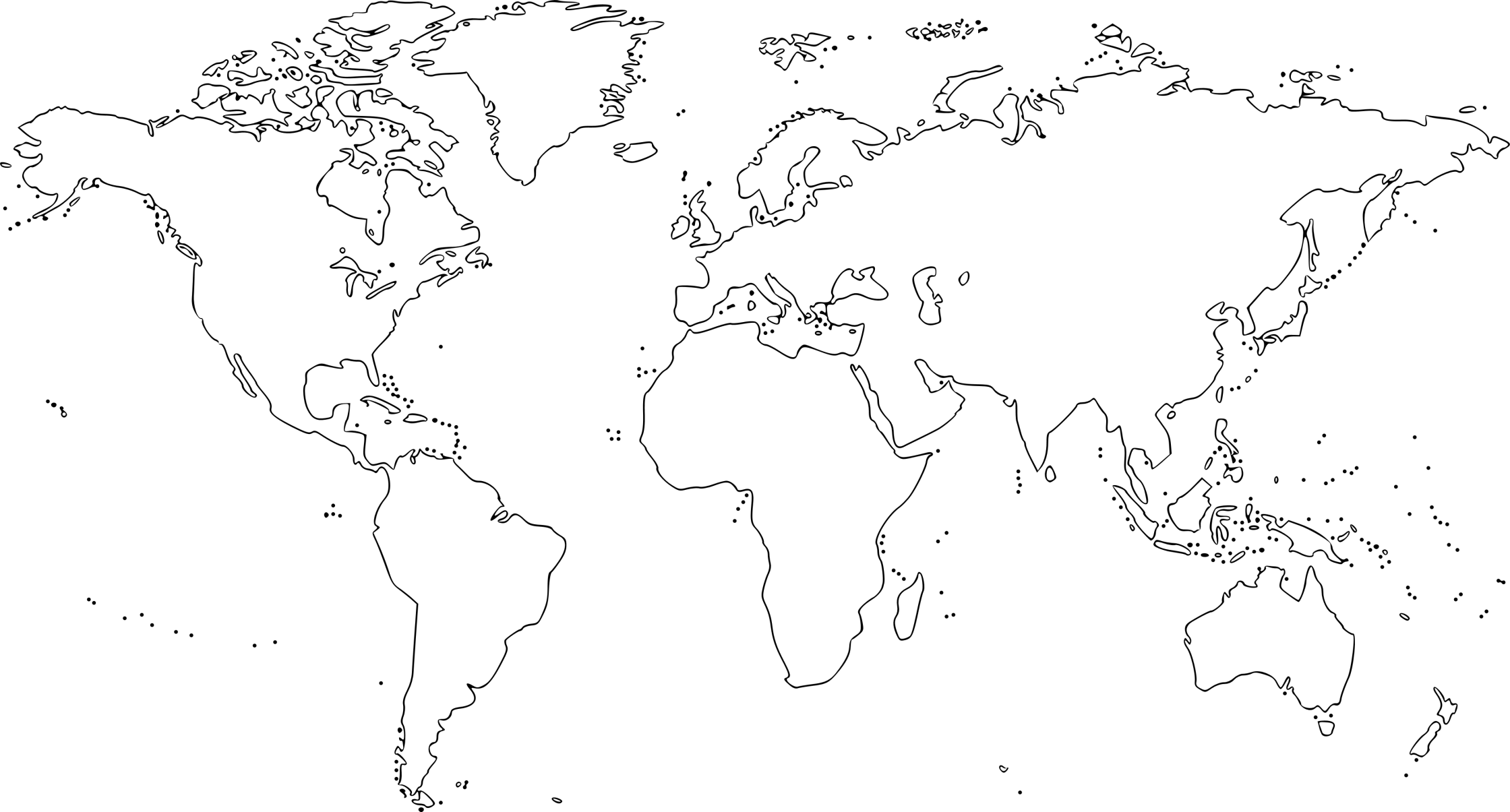 ESSAY RUBRICESSAY RUBRICESSAY RUBRICESSAY RUBRICESSAY RUBRICCATEGORY8 points—Exceeds expectations6-7 points—Meets expectations3-5 points—Developing expectations1-3 points—Does not meet expectations Paragraph Length Every paragraph has 6-7 sentences that vary in length.Almost all paragraphs have 6-7 sentences that vary in length.Paragraph has less than 6 sentences. Some sentences vary in length.Less than 5 sentences per paragraph. Sentences rarely vary in length.Grammar & Spelling The writer makes no errors in grammar or spelling that distract the reader from the content.The writer makes 1 error in grammar or spelling that distracts the reader from the content.The writer makes 2-3 errors in grammar or spelling that distract the reader from the content.The writer makes more than 3 errors in grammar or spelling that distract the reader from the content.Essay Length The essay is at least four paragraphs long.The essay is three paragraphs long.The essay is two paragraphs long.The essay is less than two paragraphs long.Accuracy of Facts (Content) All supportive facts are reported accurately.Almost all supportive facts are reported accurately.Most supportive facts are reported accurately.NO facts are reported OR most are inaccurately reported.Focus on Topic (Content) There is one clear, well-focused topic. Main idea stands out and is supported by detailed information.Main idea is clear but the supporting information is general.Main idea is somewhat clear but there is a need for more supporting information.The main idea is not clear. There is a seemingly random collection of information.ESSAY NOTESESSAY NOTESESSAY NOTESResearch CategoryYour NotesPoints Earned (Out of Four)Capital CityPopulationForm of governmentLeader and leader’s titleForm of currency and value against the dollarThree biggest religions (include percentages)Four most common languages (include percentages)Three largest ethnic groups (include percentages)Two popular foodsTwo cultural taboosCulture RegionsCulture RegionsBodies of WaterBodies of WaterNorth AmericaAtlantic OceanMiddle AmericaPacific OceanSouth AmericaIndian OceanEuropeArctic OceanRussiaMediterranean SeaNorth AfricaBlack SeaSouthwest AsiaBaltic SeaSub-Saharan Africa Caspian SeaEast AsiaRed SeaSouth AsiaNorth SeaSoutheast AsiaNile RiverAustraliaIndus RiverPacific RealmYellow RiverYangtze RiverAmazon RiverTigris RiverMississippi River